Kipu - это древняя мнемоническая и счётная система инков и их предшественников, живших в горной системе Анды. Своеобразная письменность, представляющая собой сложные верёвочные сплетения и узелки, изготовленные либо из шерсти южноамериканских верблюдовых (альпака и лам), либо из хлопка. В конструкции использованы канаты терракотового оттенка, с узлами кипу на которых растут лианы.Внутри колонны встроена внутренняя подсветка. Подобные конструкции могут создать комфортную полузакрытую зону в саду, которая также будет пропускать свет на произрастающие рядом цветники, не создавая теневых зон. Рядом расположен пруд с туманной установкой для усиления атмосферы.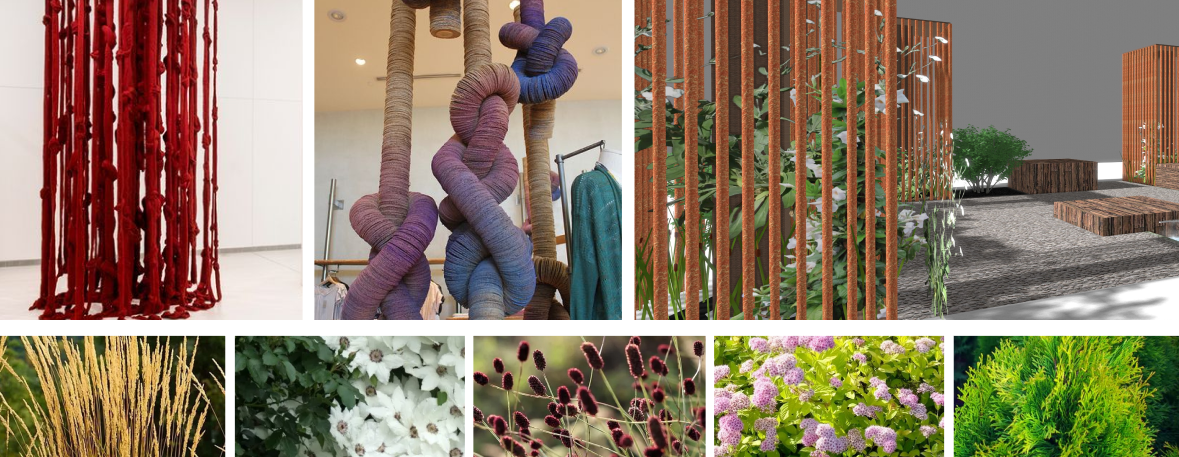 